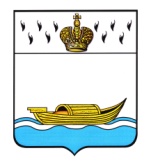           АДМИНИСТРАЦИЯ    Вышневолоцкого городского округа                                                    Распоряжениеот 11.02.2020                                                                                                  № 52-р                                               г. Вышний ВолочекОб изменении наименования муниципального унитарного предприятия Вышневолоцкого района «Объединенное коммунальное хозяйство» и утверждении изменений в Устав муниципального унитарного предприятия Вышневолоцкого района «Объединенное коммунальное хозяйство»Руководствуясь Федеральным законом от 14.11.2002 № 161-ФЗ «О государственных и муниципальных унитарных предприятиях», законом Тверской области от 02.04.2019. № 13-ЗО «О преобразовании муниципальных образований Тверской области путем объединения поселений, входящих в состав территории муниципального образования Тверской области «Вышневолоцкий район», с городским округом город Вышний Волочек Тверской области и внесении изменений в отдельные законы Тверской области», Уставом Вышневолоцкого городского округа Тверской области, решениями Думы Вышневолоцкого городского округа от 16.10.2019 № 19 «О ликвидации Администрации Вышневолоцкого района, наделенной правами юридического лица», от 20.12.2019 № 97 «Об изменении наименования Администрации города Вышний Волочек», распоряжением Главы Вышневолоцкого городского округа от 31.12.2019 № 4-рг:Изменить наименование муниципального унитарного предприятия Вышневолоцкого района «Объединенное коммунальное хозяйство» (сокращенное наименование - МУП «ОКХ») на муниципальное унитарное предприятие Вышневолоцкого городского округа «Объединенное коммунальное хозяйство» (сокращенное наименование - МУП «ОКХ»).2. Утвердить изменения в Устав Муниципального унитарного предприятия Вышневолоцкого района «Объединенное коммунальное хозяйство» согласно приложению к настоящему распоряжению.3. Уполномочить руководителя Муниципального унитарного предприятия Вышневолоцкого района «Объединенное коммунальное хозяйство» Антонову В.В. выступить заявителем при государственной регистрации изменения наименования и изменений в учредительные документы муниципального унитарного предприятия Вышневолоцкого района «Объединенное коммунальное хозяйство» в соответствующих органах.4. Контроль за исполнением настоящего распоряжения оставляю за собой.5. Настоящее распоряжение вступает в силу со дня его принятия и подлежит размещению на официальном сайте муниципального образования (www.v-volok.ru) в информационно-телекоммуникационной сети «Интернет». Заместитель Главы АдминистрацииВышневолоцкого городского округа                                                   С.П. ПетровИзменения в УСТАВМуниципального унитарного предприятия Вышневолоцкого района «Объединенное коммунальное хозяйство»2020а) пункт 1.1 изложить в следующей редакции:«1.1. Муниципальное унитарное предприятие Вышневолоцкого района «Объединенное коммунальное хозяйство» создано на основании распоряжения администрации Вышневолоцкого района от 30.10.2017                № 875-р.Распоряжением Администрации Вышневолоцкого городского округа от 11.02.2020 № 52-р «Об изменении наименования муниципального унитарного предприятия Вышневолоцкого района «Объединенное коммунальное хозяйство» и утверждении изменений в Устав муниципального унитарного предприятия Вышневолоцкого района «Объединенное коммунальное хозяйство»» муниципальное унитарное предприятие Вышневолоцкого района «Объединенное коммунальное хозяйство» переименовано в муниципальное унитарное предприятие Вышневолоцкого городского округа «Объединенное коммунальное хозяйство» (именуемое далее - Предприятие).»;б) пункт 1.2 изложить в следующей редакции:«1.2. Фирменное наименование предприятия:полное - муниципальное унитарное предприятие Вышневолоцкого городского округа «Объединенное коммунальное хозяйство», сокращенное - МУП «ОКХ».»;в) пункт 1.3 изложить в следующей редакции:«1.3. Юридический адрес: 171133, Тверская область, Вышневолоцкий городской округ, с. Есеновичи, ул. Первомайская, д.35.»;г) пункт 1.4 изложить в следующей редакции:«1.4. Место нахождения (почтовый адрес) предприятия: 171163, Тверская область, Вышневолоцкий городской округ, г. Вышний Волочек,      ул. Осташковская, д. 10/6.»;д) пункт 1.5 изложить в следующей редакции:«1.5. Собственником имущества предприятия является муниципальное образование Вышневолоцкий городской округ Тверской области. От имени муниципального образования Вышневолоцкий городской округ Тверской области права учредителя Предприятия и собственника имущества осуществляет Администрация Вышневолоцкого городского округа на основании Устава Вышневолоцкого городского округа Тверской области и иных муниципальных правовых актов Вышневолоцкого городского округа.»;е) пункт 1.8 изложить в следующей редакции:«1.8. В своей деятельности Предприятие руководствуется действующим законодательством Российской Федерации, законодательством Тверской области, муниципальными правовыми актами Вышневолоцкого городского округа, настоящим Уставом.»;ж) пункт 1.14 изложить в следующей редакции:«1.14. Муниципальное образование Вышневолоцкий городской округ Тверской области не несет ответственность по обязательствам Предприятия, за исключением случаев, если несостоятельность (банкротство) предприятия вызвано собственником его имущества.»;з) пункт 1.16 изложить в следующей редакции:«1.16. Предприятие подотчетно Администрации Вышневолоцкого городского округа и её должностным лицам, уполномоченным осуществлять полномочия собственника имущества Предприятия в соответствии с настоящим Уставом и иными муниципальными правовыми актами Вышневолоцкого городского округа.»;и) пункт 1.17 изложить в следующей редакции:«1.17. Дума Вышневолоцкого городского округа и Администрация Вышневолоцкого городского округа в лице своих структурных подразделений имеют право на получение любых сведений о деятельности Предприятия.»;к) пункт 1.18 изложить в следующей редакции:«1.18. Предприятие реализует свою продукцию, работы, услуги по ценам и тарифам, регулируемым областным исполнительным органом государственной власти Тверской области, осуществляющим на территории области государственное регулирование цен (тарифов) в соответствии с законодательством Российской Федерации и Тверской области и органами местного самоуправления Вышневолоцкого городского округа в пределах их компетенции.»;л) пункт 2.2 изложить в следующей редакции:«2.2. Руководитель Предприятия назначается и освобождается от должности на основании распоряжения администрации Вышневолоцкого городского округа. Руководитель Предприятия подотчетен администрации Вышневолоцкого городского округа. Трудовые отношения с руководителем Предприятия регулируются действующим законодательством и трудовым договором. Заключение, изменение и прекращение трудового договора с руководителем Предприятия осуществляются в порядке, установленном трудовым законодательством Российской Федерации и муниципальными правовыми актами Вышневолоцкого городского округа.В отсутствие руководителя Предприятия (в связи с временной нетрудоспособностью, нахождением в длительной служебной командировке или в отпуске, а также по другим причинам) полномочия руководителя предприятия временно исполняет должностное лицо, определяемое соответствующим распоряжением Администрации Вышневолоцкого городского округа.»;м) абзац первый пункта 2.5 изложить в следующей редакции:«2.5. Собственник имущества Предприятия в лице Администрации Вышневолоцкого городского округа:»;н) пункт 4.1. в следующей редакции:«4.1. Уставный фонд Предприятия составляет 5 500 000 (пять миллионов пятьсот тысяч) рублей.».о) пункт 4.2 изложить в следующей редакции:«4.2. Имущество, закрепленное за Предприятием, является муниципальной собственностью Вышневолоцкого городского округа Тверской области и принадлежит предприятию на праве хозяйственного ведения. Имущество Предприятия является неделимым и не может быть распределено по вкладам, в том числе между работниками Предприятия.»;п) пункт 4.3 изложить в следующей редакции:«4.3. Предприятие не вправе распоряжаться принадлежащим ему на праве хозяйственного ведения недвижимым имуществом (сдавать его в аренду, отдавать в залог, вносить в качестве вклада в уставной капитал хозяйственных обществ и товариществ и иным способом распоряжаться этим имуществом), а также совершать крупные сделки и осуществлять заимствования без согласия Администрации Вышневолоцкого городского округа.»;р) пункт 5.1 изложить в следующей редакции:«5.1. Предприятие осуществляет бухгалтерский учет результатов своей деятельности, ведет статистическую отчетность в соответствии с требованиями действующего законодательства и нормативных правовых актов органов местного самоуправления Вышневолоцкого городского округа и формами статистической отчетности, предоставляет отчетность в установленном порядке.Бухгалтерский баланс и отчет о выполнении плана финансово-хозяйственной деятельности ежеквартально представляются в Администрацию Вышневолоцкого городского округа.Сведения, не предусмотренные государственной статистической отчетностью, представляются Предприятием по требованию органов, которым законодательством предоставлено право осуществления контроля за отдельными сторонами деятельности предприятия.Предприятие может заключать договор на аудиторское обслуживание аудиторской организацией (аудитором) по согласованию с Администрацией Вышневолоцкого городского округа.»;с) пункт 5.2 изложить в следующей редакции:«5.2. Органы местного самоуправления Вышневолоцкого городского округа Тверской области в пределах своей компетенции вправе проверять деятельность Предприятия.».Утвержденыраспоряжением Администрации  Вышневолоцкого городского округаот 11.02.2020 № 52- рЗаместитель Главы Администрации Вышневолоцкого городского округа_________________ С.П. Петров